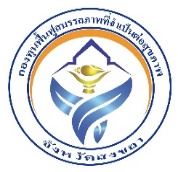 กองทุนฟื้นฟูสมรรถภาพจังหวัดสงขลาแบบรายงานการปรับสภาพแวดล้อม/ปรับปรุง/ซ่อมแซมที่อยู่อาศัย (บ้านสร้างสุขชุมชน)
ประจำปีงบประมาณ  พ.ศ. ..................***หมายเหตุ*** หากดำเนินการเสร็จสิ้นแล้วให้รับดำเนินการรายงานให้กองทุนฟื้นฟูสมรรถภาพจังหวัดสงขลา ทราบโดยทันที  พร้อมภาพถ่ายดำเนินงาน ก่อน - หลัง การปรับสภาพแวดล้อมที่อยู่อาศัยที่ชื่อ-สกุล/
เลขประจำตัวประชาชนอายุ(ปี)ที่อยู่ประเภทความพิการรายละเอียดการปรับสภาพแวดล้อมที่อยู่อาศัยงบประมาณ (บาท)งบประมาณ (บาท)ที่ชื่อ-สกุล/
เลขประจำตัวประชาชนอายุ(ปี)ที่อยู่ประเภทความพิการรายละเอียดการปรับสภาพแวดล้อมที่อยู่อาศัยที่ได้รับเบิกจ่าย